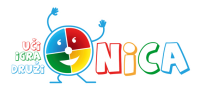 РЕДОСЛЕД РАЧУНСКИХ ОПЕРАЦИЈА (3.  разред)Име и презиме: ___________________________________ Датум: _______________1. Израчунај вредност израза водећи рачуна о редоследу рачунских операција:а) (23 · 3 + 45 · 7) + 109 = _________________________________________________________б) 693 : 3 + 456 – 202 = ___________________________________________________________в) 132 · 3 + 168 : 4 = _____________________________________________________________г) 1000 – 700 : 5 + 200 = __________________________________________________________2. а) Количнику бројева 114 и 6 додај највећи двоцифрени непарни број: ________________________________________________________________________________б) Највећи троцифрени парни број умањи за производ бројева 125 и 3:________________________________________________________________________________3. Милица и Јована сакупљају салвете. Јована је сакупила 203 салвете, а Милица 2 пута више од ње. Колико су укупно салвета сакупиле две девојчице? Постави изрази и реши задатак.Одговор: ________________________________________________________________________4. Два брата су скупила 1000 динара. Један брат је купио 4 чоколаице од по 49 динара, а други брат је купио 5 „Орбит“ жвака од по 56 динара. Колико пара им је остало након те куповине?Одговор: _________________________________________________________________________5. Израчунај производ најмањег једноцифреног парног броја и најмањег троцифреног броја. Затим том производу додај количник претходника броја 1000 и највећег непарног броја. На крају, додај број који се налази у четвртој стотини и који се пише уз помоћ три исте цифре. 